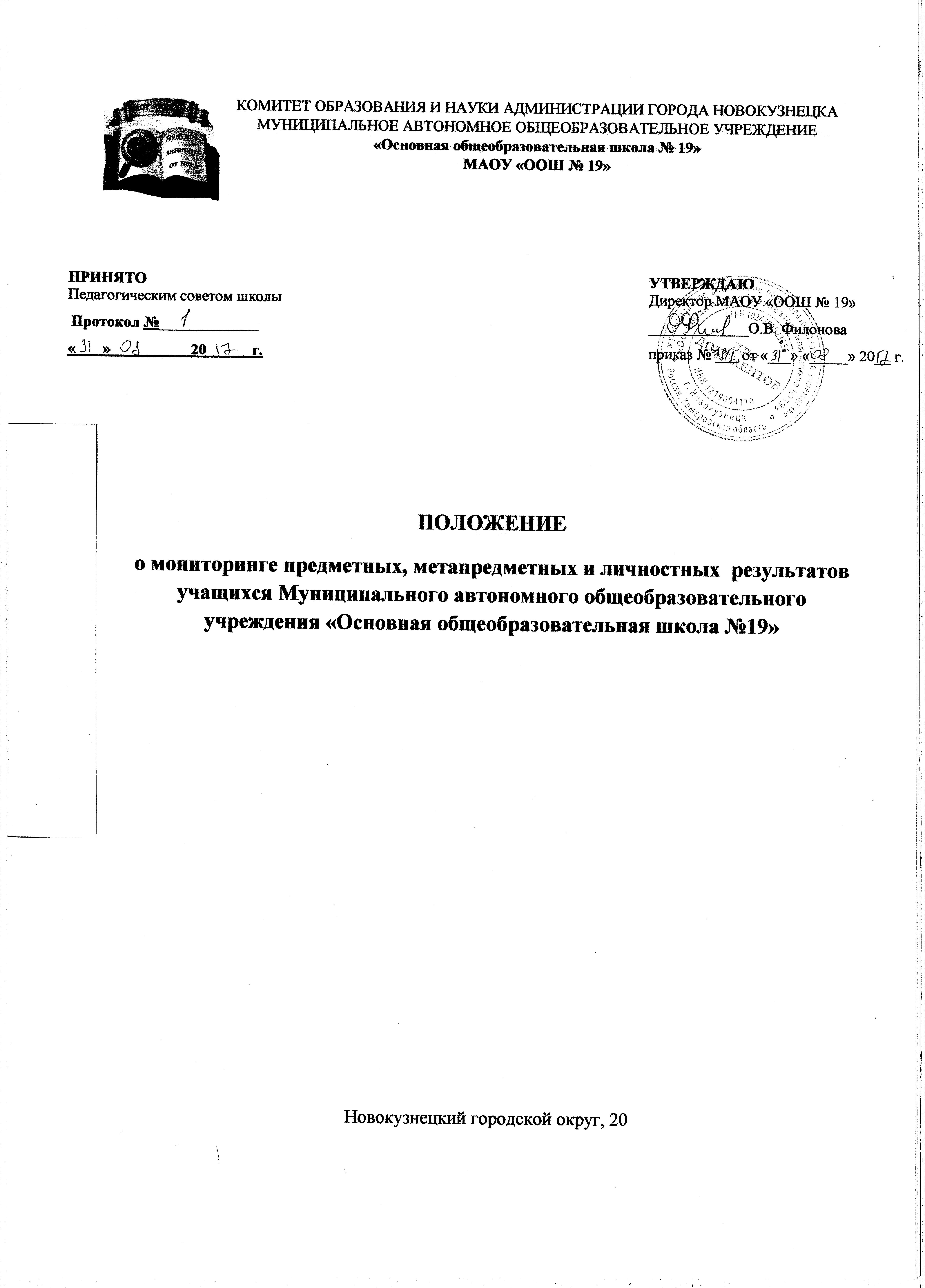 I. ОБЩИЕ ПОЛОЖЕНИЯ1.1. Настоящее положение разработано в соответствии с Законом РФ-№273 «Об образовании в РФ», Федеральным государственным образовательным стандартом начального общего образования,Федеральным государственным образовательным стандартом основного общего образования, Уставом школы и регламентирует  системумониторинга предметных, метапредметных и личностных результатов учащихся МАОУ «ООШ №19»1.2. Положение утверждается педагогическим Советом школы, имеющим право вносить в него свои изменения и дополнения.1.3.Положение призвано:• обеспечить в школе объективную оценку знаний каждого учащегося в соответствии с  требованиями федерального  государственного образовательного  стандарта по учебному плану;
II. СИСТЕМА ОЦЕНОК.Система оценки достижения результатов освоения основной образовательной программы  предполагает комплексный подход к оценке результатов образования, позволяющий вести оценку достижения учащимися всех трёх групп результатов образования: :личностных,  метапредметных  и  предметных.Основным объектом оценки  личностных результатов служит сформированность универсальных учебных действий, включаемых в следующие три основные блока:·        самоопределение;·        смыслоообразование;·        морально-этическая ориентация.Основное содержание оценки личностных результатов  строится вокруг оценки:·         сформированности внутренней позиции учащегося;·         сформированности основ гражданской идентичности;·         сформированности самооценки, включая осознание своих возможностей в учении, способности адекватно судить о причинах своего успеха/неуспеха в учении; умение видеть свои достоинства и недостатки, уважать себя и верить в успех;·         сформированности мотивации учебной деятельности, мотивации достижения результата, стремления к совершенствованию своих способностей;·         знания моральных норм и сформированности морально-этических суждений, способности к оценке своих поступков и действий других людей с точки зрения соблюдения/нарушения моральной нормы.Личностные результаты выпускников на ступенях начального и основного общего образования не подлежат итоговой оценке.     Оценка личностных результатов образовательной деятельности осуществляется в ходе внешних неперсонифицированных мониторинговых исследований. К их осуществлению привлекаются специалисты, обладающие необходимой компетентностью в сфере психологической диагностики развития личности в детском и подростковом возрасте.Оценка сформированности личностных результатов должна полностью отвечать этическим принципам охраны и защиты интересов ребёнка и конфиденциальности, проводится в форме, не представляющей угрозы личности, психологической безопасности и эмоциональному статусу учащегося.Оценка метапредметных результатов представляет собой оценку достижения планируемых результатов освоения основной образовательной программы, представленных в разделах «Регулятивные учебные действия», «Коммуникативные учебные действия», «Познавательные учебные действия» программы формирования универсальных учебных действий у учащихся на ступени начального  общего образования. Достижение метапредметных результатов обеспечивается за счёт основных компонентов образовательного процесса — учебных предметов.Основным объектом оценки метапредметных результатов служит сформированность у учащегося регулятивных, коммуникативных и познавательных универсальных действий, т. е. таких умственных действий учащихся, которые направлены на анализ и управление своей познавательной деятельностью.Таким образом, оценка метапредметных результатов может проводиться в ходе различных процедур (итоговые проверочные работы по предметам или комплексные работы на межпредметной основе целесообразно выносить оценку (прямую или опосредованную) сформированности большинства познавательных учебных действий и навыков работы с информацией, а также опосредованную оценку сформированности ряда коммуникативных и регулятивных действий).Оценка предметных результатов представляет собой оценку достижения учащимся планируемых результатов по отдельным предметам.Достижение этих результатов обеспечивается за счёт основных компонентов образовательного процесса — учебных предметов, представленных в обязательной части учебного плана.Предметные результаты содержат в себесистему основополагающих элементов научного знания, (далее — систему предметных знаний);систему формируемых действий с учебным материалом (далее — систему предметных действий).В системе предметных знаний выделяются опорные знания (знания, усвоение которых принципиально необходимо для текущего и последующего успешного обучения) и знания, дополняющие, расширяющие или углубляющие опорную систему знаний для последующего изучения курсов.Объектом оценки предметных результатов служит в полном соответствии с требованиями Стандарта способность учащихся решать учебно-познавательные и учебно-практические задачи, в том числе на основе метапредметных действий.Оценка достижения этих предметных результатов ведётся как в ходе текущего и промежуточного оценивания, так и в ходе выполнения итоговых проверочных работ. При этом итоговая оценка ограничивается контролем успешности освоения действий, выполняемых учащимися с предметным содержанием, отражающим опорную систему знаний данного учебного курса.В текущей оценочной деятельности целесообразно соотносить результаты, продемонстрированные учеником, с оценками:·         («удовлетворительно», «неудовлетворительно», т. е. оценкой, свидетельствующей об освоении опорной системы знаний и правильном выполнении учебных действий в рамках диапазона (круга) заданных задач, построенных на опорном учебном материале;·         «хорошо», «отлично» — оценками, свидетельствующими об усвоении опорной системы знаний на уровне осознанного произвольного овладения учебными действиями, а также о кругозоре, широте (или избирательности) интересов.В процессе оценки используются разнообразные методы и формы, взаимно дополняющие друг друга (стандартизированные письменные и устные работы, проекты, практические работы, творческие работы, самоанализ и самооценка, наблюдения и др.).Оценка динамики образовательных достижений имеет две составляющие: педагогическую, понимаемую как оценку динамики степени и уровня овладения действиями с предметным содержанием, и психологическую, связанную с оценкой индивидуального прогресса в развитии ребёнка.Одним из наиболее адекватных инструментов для оценки динамики образовательных достижений служит портфель достижений ученика.Портфель достижений – это специально организованная подборка работ, которые демонстрируют усилия, прогресс и достижения учащегося в различных областях.В портфель достижений учеников  школы  включаются следующие материалы.·         Выборки детских работ — формальных и творческих;·         Систематизированные материалы наблюдений (оценочные листы, материалы и листы наблюдений и т.п.);·         Материалы, характеризующие достижения учащихся в рамках внеучебной (школьной и внешкольной) и  досуговой деятельности.По результатам оценки, которая формируется на основе материалов портфеля достижений, делаются выводы о:1) сформированности у учащегося универсальных и предметных способов действий, а также опорной системы знаний, обеспечивающих ему возможность продолжения образования в основной школе;2) сформированности основ умения учиться, понимаемой как способности к самоорганизации с целью постановки и решения учебно-познавательных и учебно-практических задач;3) индивидуальном прогрессе в основных сферах развития личности — мотивационно-смысловой, познавательной, эмоциональной, волевой и саморегуляции.III. ФОРМА, ПОРЯДОК И ПЕРИОДИЧНОСТЬ ОЦЕНИВАНИЯ УЧАЩИХСЯ3.1. Система оценивания учащихся.3.1.1.Текущий контроль успеваемости осуществляется учителями на протяжении всего учебного года.3.1.2. При текущей аттестации педагогические работники школы имеют право на свободу выбора и использования методов оценки знаний учащихся по своему предмету.3.1.3. Педагогический работник обязан ознакомить с системой текущего контроля по своему предмету учащихся на начало учебного года.
3.1.4. Педагогический работник обязан своевременно довести до учащихся отметку текущего контроля, обосновав ее в присутствии всего класса и выставить оценку в классный журнал и дневник учащегося.3.1.5. Для аттестации учащихся 1 класса применяется безотметочная система контроля успеваемости.В связи с переходом на ФГОС НОО  производить следующие мероприятия по оценке достижения планируемых результатов учащихся 1-9 классов:·                    Оценивать личностные, метапредметные, предметные результаты образования учащихся начальных классов, используя комплексный подход.·                    Организовать работу по накопительной системе оценки в рамках Портфеля достижений учащихся 1-9 классов по трем направлениям:- систематизированные материалы наблюдений (оценочные листы, материалы наблюдений и т.д.); - материалы, характеризующие достижения учащихся в рамках внеучебной и досуговой деятельности  (результаты участия в олимпиадах, конкурсах, выставках, смотрах, конкурсах, спортивных мероприятиях и т.д.)           3.1.6. Для учащихся 2-9 классов в школе используется 5-бальная система оценки знаний, умений и навыков (минимальный балл – 1, максимальный балл – 5). В ходе обучения учителя оценивают знания учащихся. Оценка ответа учащихся при устном и письменном опросе производится по 5 бальной системе: 5 (отлично), 4 (хорошо), 3 (удовлетворительно), 2 (неудовлетворительно).3.1.7. При выставлении отметок учителям - предметникам руководствоваться нормами оценок,  по конкретному предмету. В целях повышения ответственности школьников за качество учебы, соблюдение учебной дисциплины, устранение пробелов в знаниях учащихся, учитель обязан объективно правильно и своевременно оценивать их знания, умения и навыки.3.1.8. При подготовке к уроку учитель должен спланировать урок так, чтобы в ходе урока опросить не менее 3-4 учащихся. Нижний предел частоты выставления оценок-1 оценка на ученика каждый месяц по каждому предмету.Важно, чтобы учитель был в состоянии убедительно обосновать выставленную отметку за урок. Простое перечисление в конце занятий отметок не имеет для учащихся нацеливающего на перспективу или воспитывающего значения.3.1.9. Всем учащимся, присутствующим на уроке, выставляются оценки при проведении письменных контрольных работ, сочинения, изложения, диктанты с грамматическими  заданиями, оцениваются двойной оценкой. За обучающие работы выставляются только положительные оценки.В случае выполнения учащимися работы на оценку «2», с ним проводится дополнительная работа до достижения им положительного результата.В случае отсутствия ученика на контрольной работе без уважительной причины работа выполняется им в индивидуальном порядке во время, назначенное учителем. 3.1.10. Оценки за письменные работы выставляются в журнал к следующему уроку.3.2. Безотметочная системаоценивания учащихся 1 класса3.2.1. Безотметочное обучение - это обучение учащихся 1 класса, представляющее собой обучение, в котором отсутствует пятибальная форма отметки как форма количественного выражения результата оценочной деятельности.3.2.3. Допустимо использование любой знаковой символики, заменяющей цифровую отметку (кружочки, квадраты, треугольники). Допускается словесная объяснительная оценка. Нельзя при неправильном ответе ученика говорить «не думал», «не старался», «неверно». Допускаются реплики: «ты так думаешь», «это твое мнение», «давай послушаем других» и т. д. 3.2.4. Модернизация содержания образования и организация учебного процесса в начальной школе предусматривает работу с детским интересом и направлена на создание таких условий обучения, которые не допускают появления у первоклассников отчуждения и негативного отношения к учебной жизни.3.2.5. Целью введения безотметочного обучения в первом классе является поиск подхода к оцениванию, который позволит устранить негативные моменты в обучении, будет способствовать гуманизации обучения, индивидуализации учебного процесса, повышению учебной мотивации и учебной самостоятельности в обучении.3.2.6. Основные принципы безотметочного обучения:дифференцированный подход при осуществлении оценивающих и контролирующих действий;приоритет самооценке (самооценка ученика должна предшествовать оценке учителя);гибкость и вариативность (использование различных процедур и методов изучения результативности обучения);естественность процесса контроля и оценки (контроль и оценка должны проводиться в естественных для учащихся условиях, снижающих стресс и напряжение).3.2.7. Никакому оцениванию не подлежат: темп работы ученика; особенности личностных психических процессов    (особенности памяти, внимания, восприятия и т. д.). 3.2.8. Основные виды контроля:стартовый контроль,тематический контроль,итоговый контроль.3.3. Контроль и оценка развития учащихся 1 класса3.3.1. Основными показателями развития учащихся 1 класса являются:учебно-познавательный интерес;самостоятельность суждений, критичность по отношению к своим и чужим действиям;основы самостоятельности;способность к преобразованию изученных способов действия в соответствии с новыми условиями задачисформированность УУД3.3.2. Содержательный контроль и оценка учащихся должны быть направлены на выявление индивидуальной динамики развития первоклассников (от начала учебного года к концу) с учетом личностных особенностей и индивидуальных успехов.3.3.3. Динамика развития учащихся фиксируется учителем в сводных и индивидуальных картах.3.3.4. Содержательный контроль и оценка знаний и умений учащихся 1 класса предусматривает выявление индивидуальной динамики качества усвоения предмета ребенком и не допускает сравнения его с другими детьми, а лишь в сравнении с самим собой, личными учебными и индивидуальными достижениями.3.3.5.  Для отслеживания уровня усвоения знаний и умений используются:стартовые и итоговые проверочные работы;тестовые диагностические работы;текущие проверочные работы;«портфолио» ученика.3.3.6. Стартовая работа (проводится в начале сентября) позволяет определить актуальный уровень знаний, необходимый для обучения, а также «зону ближайшего развития предметных знаний», организовать коррекционную работу в «зоне актуальных знаний». 3.3.7.  Тестовая диагностическая работа («на входе» и «выходе») включает в себя задания, направленные на проверку пооперационного состава действия, которым необходимо овладеть учащимся в рамках данной учебной задачи.3.3.8. Тематическая проверочная работа проводится по ранее изученной теме, в ходе изучения следующей.3.3.9. Итоговая проверочная работа (проводится в конце апреля) включает все основные темы учебного периода.3.3.10.  «Портфолио» ученика представляет собой подборку личных работ ученика, в которые могут входить творческие работы, отражающие его интересы, лучшие работы, отражающие прогресс ученика в какой-либо области, продукты учебно-познавательной деятельности ученика – самостоятельно найденные информационно-справочные материалы из дополнительных источников, доклады, сообщения и пр.  3.3.11. По каждому предмету учителем составляется календарно-тематическое планирование на год, которое является основой планирования педагогической деятельности учителя.3.3.12. Классный журнал является главным документом учителя и заполняется в соответствии с рабочей программой. Отметки не выставляются.3.3.13. Результаты обучения фиксируются в специально разработанных таблицах требований, составленных согласно программам по каждому предмету  и возможно индивидуально каждым учителем  в зависимости от того какой материал учитель хочет отследить и отработать. (См. Приложения).3.3.14. Качество усвоения знаний и умений оценивается следующими видами оценочных суждений:         «+» - понимает, применяет (сформированы умения и навыки);         «+,-» - различает, запоминает, не всегда воспроизводит;         «-» - не различает, не запоминает, не воспроизводит.Возможно отображение уровня усвояемости цветом: зеленым – высокий уровень (ребенок все понимает, может перенести изученные знания на новый материал, организует свою работу самостоятельно, выполняет работы без грубых ошибок, возможны незначительные недочеты в оформлении или одна ошибка, выполняет 75-100% работы и задания) синим – средний уровень(ребенок понимает смысл, но допускает ошибки, выполняет 50-75% работы, допускает неточности, не всегда точно выполняет работу)красным – низкий уровень(выполняет менее 50 % работы, допускает грубые нарушения и ошибки, не может перенести знания в похожую ситуацию, это сигнал тревожности для родителей, педагога и учащихся).IV. ДОКУМЕНТАЦИЯ4.1.Учителем заполняется следующая документация: Таблицы требований  по каждому предмету (см.Приложение 1), , в которых  результаты освоения программы оцениваются в баллах от 2 до 5:Необходимый уровень освоения– решение типовой  задачи, подобной тем, что решали уже много раз, где требовалось применить сформированные умения и усвоенные знания, прежде всего соответствующие стандарту, что необходимо всем по любому предмету. Это «хорошо», но не «отлично»Не выполнен-2баллаЧастично -3баллаПолностью -4баллаПрограммный уровень освоения  – решение нестандартной задачи, где потребовалось либо применить знания по новой, изучаемой в данный момент теме,  либо «старые» знания и умения, но в новой, непривычной ситуации. Это уровень функциональной грамотности – «отлично»Полностью-5балловМаксимальный уровень освоения(необязательный) – решение «сверхзадачи» по неизученному материалу, когда потребовались либо самостоятельно добытые вне уроков знания, либо новые самостоятельно усвоенные умения. Этот уровень демонстрирует исключительные успехи отдельных учеников по отдельным темам – сверх школьных требований, «превосходно»Полностью – 5+5балловТаблица индивидуальных достижений на каждого учащегося, в котором фиксируются результаты учащихся  (см.Приложение 2), Листы индивидуальных достижений , которые могут заполняться как учителем, так и самим учащимся (см.Приложение3).4.2.Классными руководителями 1-9 классов в конце каждого учебного года заполняется лист оценки достижений по материалам портфолио (см.Приложение 4)Приложение 1Таблица требований по предмету  ___________________________________    Класс______________Приложение 2     Таблица индивидуальных  достижений по предмету  ___________________________________    Класс______________Фамилия Имя ученика _________________________________________________________________________________________Приложение 3ЛИСТ ИНДИВИДУАЛЬНЫХ ДОСТИЖЕНИЙученика(цы) 1-2 класса МАОУООШ №19ЛИСТ ИНДИВИДУАЛЬНЫХ ДОСТИЖЕНИЙученика(цы) 3 класса МАОУ ООШ №19__________________________________________Литературное чтениеРусский языкМатематикаЛИСТ ИНДИВИДУАЛЬНЫХ ДОСТИЖЕНИЙученика(цы) 4 класса МБОУ ООШ №33__________________________________________Литературное чтениеРусский языкМатематикаПриложение 4Оценка достижений по материалам портфолиоУчени__   ____класса____________________________________________________________________________________Предметные результатыученикиСреднее  арифметическое  балловПеревод   в традиционную отметкуУменияСреднее  арифметическое  балловПеревод   в традиционную отметкуНавыки1 четверть2 четверть3 четверть4 четвертьПредметные  результатыПредметные  результатыПредметные  результатыПредметные  результатыПредметные  результатыМатематика Математика Математика Математика Математика Умение читать, записывать, сравнивать, упорядочивать числа от нуля до двадцати, стаЗнание таблицы сложения и вычитания в пределах 10Знание таблицы сложения и вычитания в пределах 20Письменные случаи  выполнения арифметических действийУмение  решать  простые  уравненияУмение анализировать и решать задачи в 1 действиеУмение анализировать и решать задачи в 2 действияУмение чертить прямую, луч, отрезок, ломаные линии, многоугольники и обозначать ихУмение чертить  отрезки, определять длинуУмение выделять неизвестный компонент арифметического действия и находить его значениеУмение вычислять значение числового выраженияРусский языкРусский языкРусский языкРусский языкРусский языкУмение характеризовать звуки русского языкаУмение применять правила правописания.   Проверка орфограмм  по курсу.Умение находить и исправлять орфографические и пунктуационные ошибки.Грамотное списываниеПисьмо под диктовкуКаллиграфическое письмоЗнание словарных словОформление предложенийРазвитие письменной речи- изложение текста- восстановление деформированного текста- сочинение по опорным словамЛитературное чтение:Литературное чтение:Литературное чтение:Литературное чтение:Литературное чтение:Темп чтенияСпособ чтенияОсознанность  чтенияПравильность  чтенияВыразительность  чтенияИнтерес к чтению, книгеДомашнее чтениеУмение читать по ролям литературное произведениеУмение давать   характеристику герояОкружающий мир:Окружающий мир:Окружающий мир:Окружающий мир:Окружающий мир:Проявление любознательности в познании окружающего мираУмение узнавать изученные объекты и явления живой и неживой природыУмение проводить несложные наблюдения в окружающей средеУмение описывать на основе  плана объекты и явления живой и неживой природы, выделять их существенные признакиУмение формулировать  вопросыМетапредметные результатыМетапредметные результатыМетапредметные результатыМетапредметные результатыМетапредметные результатыУмение проводить сравнение,  классификацию по заданным критериямУмение устанавливать причинно-следственные связиУмение устанавливать аналогииУмение делать выводы Чтение. Работа с текстом  Чтение. Работа с текстом  Чтение. Работа с текстом  Чтение. Работа с текстом  Чтение. Работа с текстом  Умение выделять информацию из текстаУмение  сопоставлять и обобщать содержащуюся в разных частях текста информациюУмение составлять на основании текста небольшое монологическое высказывание,  отвечая на поставленный вопросУмение высказывать  свою точку зрения о прочитанном текстеФормирование ИКТ-компетентности обучающихсяФормирование ИКТ-компетентности обучающихсяФормирование ИКТ-компетентности обучающихсяФормирование ИКТ-компетентности обучающихсяФормирование ИКТ-компетентности обучающихсяУмение находить и обрабатывать информации при помощи средств ИКТУмение вводить различные виды информации в компьютерУмение создавать, редактировать, сохранять и передавать сообщения на компьютереРегулятивные универсальные учебные действияРегулятивные универсальные учебные действияРегулятивные универсальные учебные действияРегулятивные универсальные учебные действияРегулятивные универсальные учебные действияУмение принимать и сохранять учебную задачу,  цель урокаУмение планировать свои действия в соответствии с поставленной задачейУмение осуществлять итоговый и пошаговый контроль по результатуУмение работать по плануУмение давать оценку своей работе на уроке (самооценка)Умение  адекватно воспринимать предложения и оценку учителей, товарищейУмение вносить необходимые коррективы в действие после его завершенияУмение отличать верно выполненное задание от выполненного неверноСамостоятельность в работеКоммуникативные  универсальные учебные действияКоммуникативные  универсальные учебные действияКоммуникативные  универсальные учебные действияКоммуникативные  универсальные учебные действияКоммуникативные  универсальные учебные действияУмение слушать и понимать речь другихУмение вступать в беседу на уроке и в жизни (диалоговая форма коммуникации)Умение  задавать вопросыУмение  выполнять различные роли в группе (сотрудничество)Умение  договариться по возникшим противоречиямЛичностные универсальные  учебные  действияЛичностные универсальные  учебные  действияЛичностные универсальные  учебные  действияЛичностные универсальные  учебные  действияЛичностные универсальные  учебные  действияПоложительное  отношение к школеУчебно-познавательный интерес к новому учебному материалуЗнание основных моральных норм и ориентация на их выполнениеРазвитие этических чувств — стыда, вины, совести как регуляторов морального поведенияУважение к окружающим  людям№п/пФормируемые навыки и уменияФормируемые навыки и уменияЧетвертиЧетвертиЧетвертиЧетверти№п/пФормируемые навыки и уменияФормируемые навыки и уменияIIIIIIIV1.Умение читать текст:Плавно 1.Умение читать текст:Правильно  (без ошибок)1.Умение читать текст:Осознанно (осмысленно)1.Умение читать текст: Выразительно1.Умение читать текст:Целыми словами2.Умение работать с книгой:Объяснять смысл заглавия произведения, связь его с содержанием2.Умение работать с книгой:Ставить вопросы к тексту и пересказывать его2.Умение работать с книгой:Составлять план произведения, рассказы о героях2.Умение работать с книгой:Определять тему и главную мысль текста2.Умение работать с книгой:Выявлять авторское отношение к персонажам2.Умение работать с книгой:Сопоставлять разных героев2.Умение работать с книгой:Определять свое отношение к произведению и героям2.Умение работать с книгой:Представлять книгу по титульному листу, оглавлению, предисловию2.Умение работать с книгой:Различать малые фольклорные жанры2.Умение работать с книгой:Находить сравнения, метафоры, олицетворения2.Умение работать с книгой:Различать сказку, рассказ, басню2.Умение работать с книгой:Выделять портрет героя, его поступки, описание природы3Творческая деятельность:создавать словесные иллюстрации к тексту3Творческая деятельность:вести рассказ от лица героя3Творческая деятельность:читать текст по ролям, участвовать в инсценировках4Необходимо знать наизусть 12-17 произведений5.Темп чтенияЗнание:1.Значимые части слова                        2.Части речи: существительное2.прилагательное2.                        глагол2.личные местоимения2.                       предлоги3.Члены предложения ( подлежащее, сказуемое)4.Правописание проверяемых безударных гласных5.Правописание парных согласных6.Правописание непроизносимых согласных7.Разделительный Ъ знак                    8. Ь знак после шипящих 9.НЕ с глаголами10 Написание приставок и предлогов                                  Умение:1.Списывать текст  без искажений (60-65слов)2.Писать без ошибок текст под диктовку (60 слов)3.Устанавливать связь слов в предложении4.Определять части речи5.Производить фонетический анализ слов6.Производить разбор слов по составу7.Производить элементарный анализ предложений8. Вычленять словосочетания9.Правильно оформлять предложение10Определять тему текста11Озаглавливать текстЗнание: 1.Последовательность и название чисел от 1 до 1000 2.Названия компонентов и результата при умножении                                           при делении 3.Взаимосвязь действий умножения и деления 4.Таблицу умножения однозначных чисел 5.               деления однозначных чисел 6.Порядок выполнения действий (3-4 действия) 7.Соотношение между  единицами  длины                                                           массы                                                           времени8.Свойства диагоналей прямоугольникаУмение: 1.В пределах 1000 числа:    читать                                            записывать                                            сравнивать2.Выполнять устно ( в пределах 100)   сложение                                                              вычитание                                                              умножение                                                              деление                                 3.Находить значение числовых выражений        (3-  4   действия) без скобок                                                                                                со скобками4.Выполнять в пределах 1000  письменное    сложениевычитание                                                                  5.Выполнять проверку вычислений  6.Решать  задачи в 1-4 действия                                                      7.Вычислять периметр прямоугольника, треугольника, решать задачи                                                 8.Вычислять площадь прямоугольника., решать задачи9.Устанавливать зависимость между величинами                                              10.Выполнять действия с именованными числами  11.Строить на нелинованной бумаге прямоугольник                                                12.Чертить с помощью циркуля окружность                                             13.Делить отрезок пополам с помощью циркуля Окружающий мирЗнание:1.Явления природы2.Горизонт, линия горизонта3.Состояния воды в природе4.Круговорот воды в природе5.Свойства воды6.Свойства воздуха7.Горные породы и полезные ископаемые8.Почва , ее значение9.4 царства живой природы10.Органы растений и их значение11.Размножение и развитие растений12.Основные группы животных13.Органы человека и их функции14.Значение и охрана природы15.Влияние человека на живую природуУмения:1.Находить стороны горизонта2.Проводить наблюдения, опыты3.Различать 5-6 растений4.Различать 7-8 животных5.Устанавливать взаимосвязи между организмами6.Приводить примеры отношения человека к природе7.Правила личной гигиены8.Выполнять правила поведения в природе№п/пФормируемые навыки и уменияФормируемые навыки и уменияЧетвертиЧетвертиЧетвертиЧетверти№п/пФормируемые навыки и уменияФормируемые навыки и уменияIIIIIIIV1.Умение читать текст:плавно1.Умение читать текст:правильно (без ошибок)1.Умение читать текст:осознанно (осмысленно)1.Умение читать текст:выразительно1.Умение читать текст:Целыми словами2.Умение работать с книгой:делить текст на части, составлять разные виды плана2.Умение работать с книгой:выделять ключевые слова и главную мысль текста2.Умение работать с книгой:вводить в пересказ элементы описания, рассуждения2.Умение работать с книгой:определять  авторское отношение к персонажам2.Умение работать с книгой:составлять личное мнение о литературном произведении  2.Умение работать с книгой:писать небольшие сочинения-повествования, описания, рассуждения, опираясь на свой опыт2.Умение работать с книгой:находить сравнения, метафоры, олицетворения, рифмы, примеры звукописи, образные слова и выражения, объяснять их смысл2.Умение работать с книгой:различать жанры, путём сравнения2.Умение работать с книгой:выделять слова автора, героев, пейзаж, описание героев2.Умение работать с книгой:самостоятельно выбирать книгу и определять её содержание по структурным элементам2.Умение работать с книгой:ориентироваться в различных источниках информации3Творческая деятельность:создавать словесные иллюстрации к тексту3Творческая деятельность:вести рассказ от лица героя3Творческая деятельность:читать текст по ролям, участвовать в инсценировках4Необходимо знать наизусть 20 произведений и их авторовосновные особенности литературных жанров (сказка, стих, рассказ, басня, мифы, былины)3 значительных по объёму литературных произведений, их главных героев и авторов5.Темп чтенияЗнание:1.Значимые части слова  (отличительные признаки)                      2.Части речи (отличительные признаки):                                   имя существительное                                   имя прилагательное                                    глагол                                   личные местоимения                                    предлоги                                    союзы3.Члены предложения  (подлежащее, сказуемое)4.Типы предложений по цели высказывания                                   по интонации5.Правописание падежных окончаний существительныхприлагательных                                                       местоимений                                                          6. Правописание личных окончаний глаголов7. Ь после шипящих в глаголах8. Знаки препинания в конце предложений9. Запятая в предложенииУмения:1.Списывать текст без искажений  (70-90слов)2.Писать без ошибок текст под диктовку (80 слов)3.Производить фонетический анализ слов4.Производить разбор слов по составу5.Производить разбор слова, как часть речи6.Производить синтаксический анализ предложенийЗнание: 1.Последовательность и название чисел в пределах 100.000 2.Таблицу сложения и вычитания однозначных чисел 3.Таблицу умножения и деления однозначных чисел                                              4.Правила порядка выполнения действий  5.Связь между компонентами и результатом действия 6.Соотношение между  единицами  длины                                                           массы                                                           времени7.Название геометрических фигурУмение: 1.В пределах 1000 000 числа:    читать                                                   записывать                                                   сравнивать2.Представлять число в виде суммы разрядных слагаемых3.Использовать математическую терминологию4.Выполнять устно ( в пределах 100)   сложение                                                              вычитание                                                              умножение                                                              деление                                 5.Находить значение числовых выражений      без скобок                                                         со скобками6.Выполнять в пределах 1000 000  письменное    сложениевычитание                                                                              7.Выполнять вычисления с нулём8.Выполнять проверку  правильности вычислений  9.Находить и сравнивать доли величины10.Числа по его доле11.Решать уравнения12.Решать текстовые задачи  арифметическим способом                                                     13.Находить числовые значения буквенных выражений14.Устанавливать зависимость между величинами                                              15.Сравнивать величины по их числовым значениям                                                           16.Выполнять действия с именованными числами  17.Вычислять периметр многоугольника, решать задачи                                                 18.Вычислять площадь (прямоугольника), решать задачи19.Чертить отрезок заданной длины20.Измерять длину заданного отрезка21.Распознавать  и изображать изученные геометрические фигуры 22.Распознавать пространственные тела23Проводить несложные логические       рассуждения24Находить закономерностьОкружающий мирЗнание:1.Название планеты, страны, столицы, региона, города2.Государственную символикуРоссии3.Государственные праздники4.Основные свойства воздуха, воды5.Правила сохранения, укрепления здоровья6.Поведение в окружающей среде7.Условия, для жизни живых организмов8.Необходимо уметь:  различать части растений9.Приводить примеры разных групп животных10.Приводить примеры разных группрастений11.Показывать на карте горы, моря, границы и др.12.Описывать отдельные события из истории Отечества13.Определять признаки объектов природы14.Различать объекты живой и неживой природыПоказателиИзмерителиМаксимальный результатРезультат - баллУчебная деятельность2 - 8 класс – средний балл годовых оценок5Учебная деятельность9 класс – результаты экзаменов и средний балл аттестата5ОлимпиадыШкольная:ПобедительПризерУчастник321ОлимпиадыМуниципальная:ПобедительПризерУчастник543ОлимпиадыРегиональная:ПобедительПризерУчастник765ОлимпиадыВсероссийская:ПобедительПризёрУчастник987ОлимпиадыМеждународная:Победитель и призёр10Научно-практические конференцииШкольная:ПобедительПризерУчастник321Научно-практические конференцииМуниципальная:ПобедительПризерУчастник543Научно-практические конференцииРегиональная:ПобедительПризерУчастник765Научно-практические конференцииВсероссийская:ПобедительПризёрУчастник987Научно-практические конференцииМеждународная:Победитель и призёр10Спортивные достижения.Школьные соревнования:ПобедительПризёрУчастник321Спортивные достижения.Муниципальные соревнования, спартакиады:ПобедительПризёрУчастник543Спортивные достижения.Региональные соревнования, спартакиады:ПобедительПризерУчастник765Спортивные достижения.Всероссийские соревнования, спартакиады:ПобедительПризёрУчастник987Спортивные достижения.Международные соревнования:Победитель и призёр10Внеурочная деятельностьУчастие в кружках, секциях2Внеурочная деятельностьШкольные конкурсы, фестивали, выставки:ПобедительПризёрУчастник321Внеурочная деятельностьМуниципальные конкурсы, фестивали, выставки:ПобедительПризёрУчастник543Внеурочная деятельностьРегиональные  конкурсы, фестивали:ПобедительПризёрУчастник765Школьные мероприятия, практикиУчастиеУчаствовал  и стал призёромОрганизация и проведение мероприятия123 ИТОГО ИТОГО ИТОГО